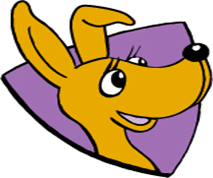 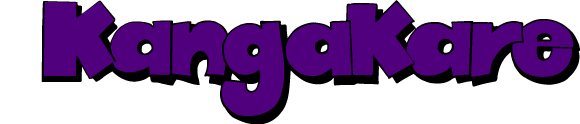 APPLICATION UNIT 1BDATE OF APPLICATION:   NAME OF CHILD: 	      				DATE OF BIRTH:START DATE: PARENT/GUARDIAN NAME 1:     PHONE: 					   E-MAIL:                  ADDRESS:      PARENT/GUARDIAN NAME 2:     PHONE: 					   E-MAIL:                  ADDRESS:      PRE-SCHOOL SESSIONAL ECCE (FREE):  9.00am-12.00pm Session		9.30am-12.30pm Session 5 DAYS (MON TO FRI)		3 DAYS (MON, TUES & WED)		2 DAYS (THURS & FRI)	Early Start: (€5 per morning) 8.30am-9.00am (ONLY AVAILABLE IN THE 9.00AM SESSION)5 DAYS (MON TO FRI)		3 DAYS (MON, TUES & WED)		2 DAYS (THURS & FRI)		AFTER SCHOOL CLUB:SCHOOL: WE ONLY COLLECT FROM SCOIL PHADRAIG NAOFA, FOXWOOD      TIME OF COLLECTION: __________________PLEASE TICK APPROPRIATE DAYS:         Mon                     Tue                  Wed                   Thurs                 FriAny other information: 